The Greek Alphabet: 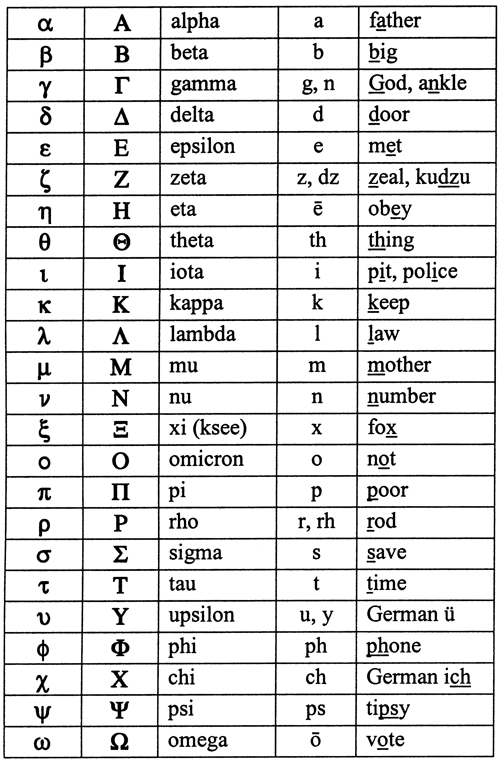 Try and write your name in Ancient Greek: 
..........................................................................................................................................................................................................................................................................................................................................................................................................................................................................................................................................................................................................................................................................................................................................................................................................................................................................................................................................................................................................................................................................................